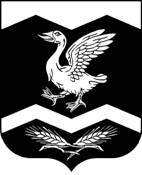 КУРГАНСКАЯ ОБЛАСТЬ КРАСНОМЫЛЬСКАЯ СЕЛЬСКАЯ ДУМАРЕШЕНИЕот  «21» декабря 2021 г.	               №     66 с. Красномыльское«О бюджете Красномыльского сельсовета на 2022 год на плановый период 2023и 2024 годов»    В соответствии с Бюджетным кодексом РФ, со статьей 15 Федерального закона от 6 октября 2003 года № 131-ФЗ «Об общих принципах организации местного самоуправления в Российской Федерации», статьей 23 Устава Красномыльского сельсовета Шадринского района Курганской области, Красномыльская сельская ДумаРЕШИЛА:Статья 1.1. Утвердить основные характеристики бюджета Красномыльского сельсовета на 2022 год:1.1 общий объем доходов бюджета Красномыльского сельсовета в сумме 5470,2 тыс. рублей, в том числе:1) объем налоговых и неналоговых доходов в сумме 1279,0 тыс. рублей;2) объем безвозмездных поступлений в сумме 4191,2 тыс. рублей, в том числе:объем безвозмездных поступлений от других бюджетов бюджетной системы Российской Федерации в сумме 4061,2 тыс. рублей, из них: а) дотации бюджетам поселений в сумме 3899,9 тыс. рублей; б) субсидии бюджетам поселений (межбюджетные субсидии) в сумме 0,0 тыс. рублей; в) субвенции бюджетам поселений в сумме 161,3 тыс. рублей;  г) иные межбюджетные трансферты в сумме 0,0 тыс. рублей;объем прочих безвозмездных поступлений в сумме 130, тыс. рублей;1.2 общий объем расходов бюджета Красномыльского сельсовета в сумме 5470,2 тыс. рублей;1.3 превышение расходов над доходами (дефицит) бюджета Красномыльского сельсовета в сумме 0,0 тыс. рублей.2. Утвердить основные характеристики бюджета Красномыльского сельсовета на 2023 год:2.1 общий объем доходов бюджета Красномыльского сельсовета в сумме 3230,0 тыс. рублей, в том числе:1) объем налоговых и неналоговых доходов в сумме 1344,0 тыс. рублей;2) объем безвозмездных поступлений в сумме 1886,0 тыс. рублей, в том числе:объем безвозмездных поступлений от других бюджетов бюджетной системы Российской Федерации в сумме 1756,0 тыс. рублей, из них:а) дотации бюджетам поселений в сумме 1601,0 тыс. рублей;б) субсидии бюджетам поселений (межбюджетные субсидии) в сумме 0,0 тыс. рублей;в) субвенции бюджетам поселений в сумме 155,0 тыс. рублей; г) иные межбюджетные трансферты в сумме 0,0 тыс. рублей;объем прочих безвозмездных поступлений в сумме 130,0 тыс. рублей;               2.2 общий объем расходов бюджета Красномыльского сельсовета в сумме 3230,0 тыс.    рублей, в том числе условно утвержденных расходов в сумме 76,9 тыс. руб.;3. Утвердить основные характеристики бюджета Красномыльского сельсовета на 2024 год:3.1 общий объем доходов бюджета Красномыльского сельсовета в сумме 2071,0 тыс. рублей, в том числе: 1) объем налоговых и неналоговых доходов в сумме 1417,0 тыс. рублей; 2) объем безвозмездных поступлений в сумме 654,0 тыс. рублей, в том числе:объем безвозмездных поступлений от других бюджетов бюджетной системы Российской Федерации в сумме 524,0 тыс. рублей, из них:а) дотации бюджетам поселений в сумме 364,0 тыс. рублей;б) субсидии бюджетам поселений (межбюджетные субсидии) в сумме 0,0 тыс. рублей;в) субвенции бюджетам поселений в сумме 160,0 тыс. рублей; г) иные межбюджетные трансферты в сумме 0,0 тыс. рублей;объем прочих безвозмездных поступлений в сумме 130,0 тыс. рублей;            3.2 общий объем расходов бюджета Красномыльского сельсовета в сумме 2071,0 тыс. рублей, в том числе условно утвержденных расходов в сумме 95,6 тыс. руб. Установить объем расходов на обслуживание муниципального долга Красномыльского сельсовета в 2022 году в сумме 0,0 тыс. рублей, в 2023 году в сумме 0,0 тыс. рублей и в 2024 году в сумме 0,0 тыс. рублей.Установить верхний предел муниципального внутреннего долга Красномыльского сельсовета: на 1 января 2022 года в сумме 0,0 тыс. рублей, в том числе верхний предел долга по муниципальным гарантиям в сумме 0 рублей;на 1 января 2023 года в сумме 0,0 тыс. рублей, в том числе верхний предел долга по муниципальным гарантиям в сумме 0 рублей; на 1 января 2024 года в сумме 0,0 тыс. рублей, в том числе верхний предел долга по муниципальным гарантиям в сумме 0 рублей;       Утвердить источники внутреннего финансирования дефицита бюджета Красномыльского сельсовета на 2022 год согласно приложению 1 к настоящему решению, на плановый период 2023 и 2024 годов согласно приложению 2 к настоящему решению. Утвердить программу внутренних муниципальных заимствований Красномыльского сельсовета на 2022 год согласно приложению 3 к настоящему решению, программу внутренних муниципальных заимствований Красномыльского сельсовета на плановый период 2023 и 2024 годов согласно приложению 4 к настоящему решению. Предельный объем муниципального долга Красномыльского сельсовета на 2022 год составляет 0,0 тыс. рублей, на 2023 год – 0,0 тыс. рублей, на 2024 год – 0,0 тыс. рублей.Статья 2.Установить, что средства, поступающие на счета получателей средств бюджета Красномыльского сельсовета в погашение дебиторской задолженности прошлых лет, подлежат обязательному перечислению в полном объеме в доходы бюджета Красномыльского сельсовета.Статья 3.1. Утвердить в пределах общего объема расходов, утвержденного статьей 1 настоящего решения:      1) распределение бюджетных ассигнований по разделам, подразделам классификации расходов бюджета Красномыльского сельсовета на 2022 год согласно приложению 5 к настоящему решению, на плановый период 2023 и 2024 годов согласно приложению 6 к настоящему решению;     2) ведомственную структуру расходов бюджета Красномыльского сельсовета на 2022 год согласно приложению 7 к настоящему решению, на плановый период 2023 и 2024 годов согласно приложению 8 к настоящему решению;      3) распределение бюджетных ассигнований по целевым статьям (муниципальным программам и непрограммным направлениям деятельности), группам и подгруппам видов расходов классификации расходов бюджета Красномыльского сельсовета на 2022 год согласно приложению 9 к настоящему решению; на плановый период 2023 и 2024 годов согласно приложению 10 к настоящему решению. 2. Утвердить общий объем бюджетных ассигнований, направляемых на исполнение публичных нормативных обязательств, на 2022 год в сумме 0,0 тыс.рублей, на 2023 год в сумме 0,0 тыс. рублей и на 2024 год в сумме 0,0 тыс. рублей.Статья 4.Казенные учреждения Красномыльского сельсовета вправе использовать на обеспечение своей деятельности, полученные ими средства от оказания платных услуг, безвозмездные поступления от физических и юридических лиц, в том числе добровольные пожертвования, и средства от иной приносящей доход деятельности на основании разрешения Администрации Красномыльского сельсовета, в котором указываются источники образования и направления использования указанных средств и устанавливающие их нормативные правовые акты Российской Федерации и Курганской области, а также положения устава казенного учреждения.Операции с указанными средствами осуществляются казенными учреждениями в соответствии со сметой доходов и расходов по приносящей доход деятельности.Статья 6.   Настоящее решение вступает в силу с 01 января 2022 года.Статья 6.   Настоящее решение обнародовать на доске информации в здании Администрации Красномыльского сельсовета.     Председатель Красномыльской сельской Думы                                   Л. М. Оплетаева                                   Глава Красномыльского сельсовета                                                      Г. А. Стародумова      Приложение 1к решению Красномыльской сельской думыот «21» декабря 2021 года № 66«О бюджете Красномыльского сельсовета на 2022 годи на плановый период 2023 и 2024 годов»Источники внутреннего финансирования дефицита бюджета Красномыльского сельсовета на 2022 год в тыс. руб.Глава Красномыльского сельсовета                                                       Г. А. Стародумова                               Приложение 2к решению Красномыльской сельской Думы          от «21»декабря 2021 года №  66«О бюджете Красномыльского сельсовета на 2022 годи на плановый период 2023 и 2024 годов»Источники внутреннего финансирования дефицита бюджета
Красномыльского сельсовета на плановый период 2023 и 2024 годовВ тыс.руб.Глава Красномыльского сельсовета                                                       Г. А. Стародумова                               Приложение 3к решению Красномыльской сельской Думыот «21»декабря 2021 года №  66 «О бюджете Красномыльского сельсовета на 2022 годи на плановый период 2023 и 2024 годов»Программа муниципальных внутренних заимствований
Красномыльского сельсовета на 2022 годГлава Красномыльского сельсовета                                                       Г. А. Стародумова                               Приложение 5к решению Красномыльской сельской думыот «21» декабря 2021 года № 66«О бюджете Красномыльского сельсовета на 2022 годи на плановый период 2023 и 2024 годов»     Глава Красномыльского сельсовета                                                       Г. А. Стародумова        Приложение 6к решению Красномыльской сельской думыот «21»декабря 2021 года №  66 «О бюджете Красномыльского сельсовета на 2022 годи на плановый период 2023 и 2024 годов»тыс.руб.Глава Красномыльского сельсовета                                                       Г. А. Стародумова            Код бюджетной классификации бюджетов Российской ФедерацииНаименование кода источника финансированияСумма 01 02 00 00 00 0000 70001 02 00 00 10 0000 710Получение кредитов от кредитных организаций в валюте Российской ФедерацииПолучение кредитов от кредитных организаций бюджетами поселений в валюте Российской Федерации0,00,001 05 00 00 00 0000 000Изменение остатков средств на счетах по учету средств бюджетов0,001 05 02 01 10 0000 510Увеличение прочих остатков денежных средств бюджета поселения-5470,201 05 02 01 10 0000 610Уменьшение прочих остатков денежных средств бюджета поселения5470,2Всего источников внутреннего финансирования дефицита бюджета0,0Код бюджетной классификации бюджетов Российской ФедерацииНаименование кода источника финансированияСуммаСуммаКод бюджетной классификации бюджетов Российской ФедерацииНаименование кода источника финансирования2023 год2024 год       01 02 00 00 00 0000 70001 02 00 00 10 0000 710Получение кредитов от кредитных организаций в валюте Российской ФедерацииПолучение кредитов от кредитных организаций бюджетами поселений в валюте Российской Федерации0,00,001 05 00 00 00 0000 000Изменение остатков средств на счетах по учету средств бюджета, в том числе:01 05 02 01 10 0000 510Увеличение прочих остатков денежных средств бюджета поселения-3230,0-2071,001 05 02 01 10 0000 610Уменьшение прочих остатков денежных средств бюджета поселения3230,02071,0Всего источников внутреннего финансирования дефицита бюджета0,00,0В тыс. руб.В тыс. руб.№ п/пВиды муниципальных внутренних заимствованийСуммав том числе средства, направляемые на финансирование дефицита бюджета поселения1Кредиты, привлекаемые в бюджет Красномыльского сельсовета от кредитных организаций0,00,01в том числе:1- объем привлечения0,00,01- объем средств, направляемых на погашение основной суммы долга0,00,01Всего0,00,0Приложение 4          к решению Красномыльской сельской Думы            от "21"декабря 2021 г. № 66"О бюджете Красномыльского сельсовета на 2022 год  и на плановый период 2023 и 2024 годов"Программа муниципальных внутренних заимствований  Красномыльского сельсовета Программа муниципальных внутренних заимствований  Красномыльского сельсовета Программа муниципальных внутренних заимствований  Красномыльского сельсовета Программа муниципальных внутренних заимствований  Красномыльского сельсовета Программа муниципальных внутренних заимствований  Красномыльского сельсовета Программа муниципальных внутренних заимствований  Красномыльского сельсовета  на плановый период 2023 и 2024 годов на плановый период 2023 и 2024 годов на плановый период 2023 и 2024 годов на плановый период 2023 и 2024 годов на плановый период 2023 и 2024 годов на плановый период 2023 и 2024 годов В  тыс.руб. В  тыс.руб.№ п\пВиды муниципальных внутренних заимствований2023 год2023 год2024 год2024 год№ п\пВиды муниципальных внутренних заимствованийСумма в том числе средства, направляемые на финансирование дефицита  бюджета поселенияСумма в том числе средства, направляемые на финансирование дефицита  бюджета поселения1.Прочие источники внутреннего финансирования дефицитов местных бюджетов:0000 -привлечение прочих источников2.Кредиты, привлекаемые в бюджет  Красномыльского сельсовета от других бюджетов бюджетной системы РФ, в том числе:0000 -объем возврата средств,ранее выданных бюджетных кредитов из МБ -объем средств, направляемых на погашение основной суммы долгаВсего 0000Глава Красномыльского сельсовета                                                       Г. А. Стародумова                               

                             

                                Глава Красномыльского сельсовета                                                       Г. А. Стародумова                               

                             

                                Глава Красномыльского сельсовета                                                       Г. А. Стародумова                               

                             

                                Глава Красномыльского сельсовета                                                       Г. А. Стародумова                               

                             

                                Глава Красномыльского сельсовета                                                       Г. А. Стародумова                               

                             

                                Глава Красномыльского сельсовета                                                       Г. А. Стародумова                               

                             

                                Распределение бюджетных ассигнований по разделам, подразделам классификации расходов бюджета Красномыльского сельсовета на 2022 год                                                                                                                                              тыс.руб.Наименование РзПзСуммаОБЩЕГОСУДАРСТВЕННЫЕ ВОПРОСЫ011317,2Функционирование высшего должностного лица субъекта Российской Федерации и муниципального образования0102392,8Функционирование Правительства Российской Федерации, высших исполнительных органов государственной власти субъектов Российской Федерации, местных администраций0104886,4Резервные фонды011138,0НАЦИОНАЛЬНАЯ ОБОРОНА02161,3Мобилизационная и вневойсковая подготовка0203161,3НАЦИОНАЛЬНАЯ БЕЗОПАСНОСТЬ И ПРАВООХРАНИТЕЛЬНАЯ ДЕЯТЕЛЬНОСТЬ031195,3Обеспечение пожарной безопасности03101195,3НАЦИОНАЛЬНАЯ ЭКОНОМИКА04451,0Дорожное хозяйство (дорожные фонды)0409451,0ЖИЛИЩНО - КОММУНАЛЬНОЕ ХОЗЯЙСТВО052119,8Благоустройство050375,0Другие вопросы в области жилищно-коммунального хозяйства05052044,8КУЛЬТУРА, КИНЕМАТОГРАФИЯ 08225,6Культура0801225,6ИТОГО РАСХОДОВ:5470,2Распределение бюджетных ассигнований по разделам, подразделам классификации расходов бюджета Красномыльского сельсовета на 2023 и 20234годыНаименование РзПзСуммаСумма20232024ОБЩЕГОСУДАРСТВЕННЫЕ ВОПРОСЫ0138,038,0Резервные фонды011138,038,0НАЦИОНАЛЬНАЯ ОБОРОНА02155,0160,0Мобилизационная и вневойсковая подготовка0203155,0160,0НАЦИОНАЛЬНАЯ БЕЗОПАСНОСТЬ И ПРАВООХРАНИТЕЛЬНАЯ ДЕЯТЕЛЬНОСТЬ03837,1301,4Обеспечение пожарной безопасности0310837,1301,4НАЦИОНАЛЬНАЯ ЭКОНОМИКА04457,0461,0Дорожное хозяйство (дорожные фонды)0409457,0461,0ЖИЛИЩНО - КОММУНАЛЬНОЕ ХОЗЯЙСТВО051666,01015,0Другие вопросы в области жилищно-коммунального хозяйства05051666,01015,0ИТОГО РАСХОДОВ:3153,11975,4Приложение 7          к решению Красномыльской сельской Думы         от "21" декабря 2021 года № 66"О бюджете Красномыьского сельсовета на 2022 год  и на плановый период 2023 и 2024 годов"Ведомственная структура расходов  бюджетаВедомственная структура расходов  бюджетаВедомственная структура расходов  бюджетаВедомственная структура расходов  бюджетаВедомственная структура расходов  бюджетаВедомственная структура расходов  бюджетаКрасномыльского сельсовета на 2022 годКрасномыльского сельсовета на 2022 годКрасномыльского сельсовета на 2022 годКрасномыльского сельсовета на 2022 годКрасномыльского сельсовета на 2022 годКрасномыльского сельсовета на 2022 годВ тыс.руб.НаименованиеРаспРЗПРЦСРВРСумма123456Общегосударственные вопросы099010000000000000001317,2Функционирование высшего должностного лица субъекта Российской Федерации и муниципального образования09901020000000000000392,8  Расходы, за счет Дотации на выравнивание бюджетной обеспеченности из районного фонда финансовой поддержки   поселений за счет средств местного бюджета на обеспечение деятельности подведомственных Учреждений сельсовета09901025010081090000260,4  Расходы на выплаты персоналу в целях обеспечения выполнения функций государственными (муниципальными) органами, казенными учреждениями, органами управления государственными внебюджетными фондами09901025010081090100260,4  Расходы, за счет Дотации на выравнивание бюджетной обеспеченности из районного фонда финансовой поддержки   поселений за счет средств областного бюджета на обеспечение деятельности подведомственных Учреждений сельсовета09901025010088090000132,4  Расходы на выплаты персоналу в целях обеспечения выполнения функций государственными (муниципальными) органами, казенными учреждениями, органами управления государственными внебюджетными фондами09901025010088090100132,4Функционирование Правительства Российской Федерации, высших исполнительных органов государственной власти субъектов Российской Федерации, местных администраций09901040000000000000886,4  Обеспечение деятельности аппарата органов местного самоуправления09901045020081090000592,4  Расходы на выплаты персоналу в целях обеспечения выполнения функций государственными (муниципальными) органами, казенными учреждениями, органами управления государственными внебюджетными фондами09901045020081090100130,2  Закупка товаров, работ и услуг для обеспечения государственных (муниципальных) нужд09901045020081090200461,5  Иные бюджетные ассигнования099010450200810908000,7  Расходы, за счет Дотации на выравнивание бюджетной обеспеченности из районного фонда финансовой поддержки   поселений за счет средств областного бюджета на обеспечение деятельности подведомственных Учреждений сельсовета09901045020088090000294,0  Расходы на выплаты персоналу в целях обеспечения выполнения функций государственными (муниципальными) органами, казенными учреждениями, органами управления государственными внебюджетными фондами09901045020088090100294,0Резервные фонды Администрации Красномыьского сельсовета0990111000000000000038,0  Резервные фонды  Администрации Красномыьского сельсовета0990111509008500000038,0  Иные бюджетные ассигнования0990111509008500080038,0Национальная оборона09902000000000000000161,3Мобилизационная и вневойсковая подготовка09902030000000000000161,3  Осуществление первичного воинского учета на территориях, где отсутствуют военные комиссариаты09902035090051180000161,3  Расходы на выплаты персоналу в целях обеспечения выполнения функций государственными (муниципальными) органами, казенными учреждениями, органами управления государственными внебюджетными фондами09902035090051180100112,1  Закупка товаров, работ и услуг для обеспечения государственных (муниципальных) нужд0990203509005118020049,2Национальная безопасность и правоохранительная деятельность099030000000000000001195,3Обеспечение пожарной безопасности099031000000000000001195,3Расходы на содержание пожарных постов из областного бюджета09903101100188030000724,2Расходы на выплаты персоналу в целях обеспечения выполнения функций государственными (муниципальными) органами, казенными учреждениями, органами управления государственными внебюджетными фондами09903101100188030100724,2Расходы на содержание пожарных постов из местного бюджета09903101100181020000471,1Расходы на выплаты персоналу в целях обеспечения выполнения функций государственными (муниципальными) органами, казенными учреждениями, органами управления государственными внебюджетными фондами09903101100181020100195,3Закупка товаров, работ и услуг для обеспечения государственных (муниципальных) нужд09903101100181020200275,8Национальная экономика09904000000000000000451,0Дорожное хозяйство (дорожные фонды)09904090000000000000451,0  Дорожная деятельность в отношении автомобильных дорог местного значения общего пользования в границах населенных пунктов09904095090080280000212,5  Закупка товаров, работ и услуг для обеспечения государственных (муниципальных) нужд09904095090080280200212,5  Расходы на содержание гидротехнических сооружений из  местного бюджета09904095090080290000238,5  Закупка товаров, работ и услуг для обеспечения государственных (муниципальных) нужд09904095090080290200238,5Жилищно - коммунальное хозяйство099050000000000000002119,8Благоустройство0990503000000000000075,0   Расходы из МБ на организацию вывоза ТБО0990503509008032000075,0  Закупка товаров, работ и услуг для обеспечения государственных (муниципальных) нужд0990503509008032020075,0Другие вопросы в области жилищно-коммунального хозяйства099050500000000000002044,8  Расходы, за счет Дотации на выравнивание бюджетной обеспеченности из районного фонда финансовой поддержки   поселений за счет средств областного бюджета на обеспечение деятельности подведомственных Учреждений сельсовета099050550900880900001569,2  Расходы на выплаты персоналу в целях обеспечения выполнения функций государственными (муниципальными) органами, казенными учреждениями, органами управления государственными внебюджетными фондами099050550900880901001517,2  Иные бюджетные ассигнования0990505509008809080052,0Расходы на содержание водопроводов, водобашень, участков ЖКХ из местного бюджета09905055090081190000475,6  Расходы на выплаты персоналу в целях обеспечения выполнения функций государственными (муниципальными) органами, казенными учреждениями, органами управления государственными внебюджетными фондами09905055090081190100167,4  Закупка товаров, работ и услуг для обеспечения государственных (муниципальных) нужд09905055090081190200296,9Иные бюджетные ассигнования0990505509008119080011,3Культура, кинематография09908010000000000000225,6Культура09908010000000000000225,6  Расходы, за счет Дотации на выравнивание бюджетной обеспеченности из районного фонда финансовой поддержки   поселений за счет средств местного бюджета на обеспечение деятельности подведомственных Учреждений сельсовета09908010500385030000200,0  Закупка товаров, работ и услуг для обеспечения государственных (муниципальных) нужд09908010500385030200200,0  Мероприятия в сфере культуры, кинематографии099080105003850500005,6  Закупка товаров, работ и услуг для обеспечения государственных (муниципальных) нужд099080105003850502005,6  Расходы, за счет Дотации на выравнивание бюджетной обеспеченности из районного фонда финансовой поддержки   поселений за счет средств областного бюджета на обеспечение деятельности подведомственных Учреждений сельсовета0990801509008809000020,0  Иные бюджетные ассигнования0990801509008809080020,0Всего расходов:Всего расходов:Всего расходов:Всего расходов:Всего расходов:5470,2Глава Красномыльского сельсовета                                                       Г. А. Стародумова            Глава Красномыльского сельсовета                                                       Г. А. Стародумова            Глава Красномыльского сельсовета                                                       Г. А. Стародумова            Глава Красномыльского сельсовета                                                       Г. А. Стародумова            Глава Красномыльского сельсовета                                                       Г. А. Стародумова            Глава Красномыльского сельсовета                                                       Г. А. Стародумова            Приложение 8          к решению Красномыльской сельской Думы         от "21" декабря 2021 года № 66"О бюджете Красномыльского сельсовета на 2022 год  и на плановый период 2023 и 2024 годов"Ведомственная структура расходов  бюджетаВедомственная структура расходов  бюджетаВедомственная структура расходов  бюджетаВедомственная структура расходов  бюджетаВедомственная структура расходов  бюджетаВедомственная структура расходов  бюджетаВедомственная структура расходов  бюджетаКрасномыльского сельсовета на плановый период 2023 и 2024 годаКрасномыльского сельсовета на плановый период 2023 и 2024 годаКрасномыльского сельсовета на плановый период 2023 и 2024 годаКрасномыльского сельсовета на плановый период 2023 и 2024 годаКрасномыльского сельсовета на плановый период 2023 и 2024 годаКрасномыльского сельсовета на плановый период 2023 и 2024 годаКрасномыльского сельсовета на плановый период 2023 и 2024 годаВ тыс.руб.НаименованиеРаспРЗПРЦСРВРСуммаСуммаНаименованиеРаспРЗПРЦСРВР2023 год2024 год1234567Общегосударственные вопросы0990100000000000000038,038,0Резервные фонды Администрации Красномыльского сельсовета0990111000000000000038,038,0  Резервные фонды  Администрации Красномыльского сельсовета0990111509008500000038,038,0  Иные бюджетные ассигнования0990111509008500080038,038,0Национальная оборона09902000000000000000155,0160,0Мобилизационная и вневойсковая подготовка09902030000000000000155,0160,0  Осуществление первичного воинского учета на территориях, где отсутствуют военные комиссариаты09902035090051180000155,0160,0  Расходы на выплаты персоналу в целях обеспечения выполнения функций государственными (муниципальными) органами, казенными учреждениями, органами управления государственными внебюджетными фондами09902035090051180100112,1112,1  Закупка товаров, работ и услуг для обеспечения государственных (муниципальных) нужд0990203509005118020042,947,9Национальная безопасность и правоохранительная деятельность09903000000000000000837,1301,4Обеспечение пожарной безопасности09903100000000000000837,1301,4Расходы на содержание пожарных постов из местного бюджета09903101100181020000837,1301,4Расходы на выплаты персоналу в целях обеспечения выполнения функций государственными (муниципальными) органами, казенными учреждениями, органами управления государственными внебюджетными фондами09903101100181020100837,1301,4Национальная экономика09904000000000000000457,0461,0Дорожное хозяйство (дорожные фонды)09904090000000000000457,0461,0  Дорожная деятельность в отношении автомобильных дорог местного значения общего пользования в границах населенных пунктов09904095090080280000212,5212,5  Закупка товаров, работ и услуг для обеспечения государственных (муниципальных) нужд09904095090080280200212,5212,5  Расходы на содержание гидротехнических сооружений из  местного бюджета09904095090080290000244,5248,5  Закупка товаров, работ и услуг для обеспечения государственных (муниципальных) нужд09904095090080290200228,0242,0Жилищно - коммунальное хозяйство099050000000000000001666,01015,0Другие вопросы в области жилищно-коммунального хозяйства099050500000000000001666,01015,0  Расходы, за счет Дотации на выравнивание бюджетной обеспеченности из районного фонда финансовой поддержки   поселений за счет средств областного бюджета на обеспечение деятельности подведомственных Учреждений сельсовета09905055090088090000364,0364,0  Расходы на выплаты персоналу в целях обеспечения выполнения функций государственными (муниципальными) органами, казенными учреждениями, органами управления государственными внебюджетными фондами09905055090088090100364,0364,0Расходы на содержание водопроводов, водобашень, участков ЖКХ из местного бюджета099050550900811900001302,0651,0  Расходы на выплаты персоналу в целях обеспечения выполнения функций государственными (муниципальными) органами, казенными учреждениями, органами управления государственными внебюджетными фондами099050550900811901001302,0651,0Всего расходов:Всего расходов:Всего расходов:Всего расходов:Всего расходов:3153,11975,4Глава Красномыльского сельсовета                                                Г. А. Стародумова            Глава Красномыльского сельсовета                                                Г. А. Стародумова            Глава Красномыльского сельсовета                                                Г. А. Стародумова            Глава Красномыльского сельсовета                                                Г. А. Стародумова            Глава Красномыльского сельсовета                                                Г. А. Стародумова            Приложение 9к решению Красномыльской сельской Думыот "21" декабря 2021 г. № 66«О бюджете Красномыльского сельсовета на 2022 годи плановый период 2023 и 2024 годов"и плановый период 2023 и 2024 годов"и плановый период 2023 и 2024 годов"Распределение бюджетных ассигнований по целевым статьям (муниципальным программам и непрограммным направлениям деятельности), группам и подгруппам видов расходов классификации расходов  бюджета Красномыльского сельсовета на 2022 годРаспределение бюджетных ассигнований по целевым статьям (муниципальным программам и непрограммным направлениям деятельности), группам и подгруппам видов расходов классификации расходов  бюджета Красномыльского сельсовета на 2022 годРаспределение бюджетных ассигнований по целевым статьям (муниципальным программам и непрограммным направлениям деятельности), группам и подгруппам видов расходов классификации расходов  бюджета Красномыльского сельсовета на 2022 годРаспределение бюджетных ассигнований по целевым статьям (муниципальным программам и непрограммным направлениям деятельности), группам и подгруппам видов расходов классификации расходов  бюджета Красномыльского сельсовета на 2022 годВ тыс.руб.Наименование ЦСРВРСуммаМуниципальная программа «Сохранение и развитие культуры Шадринского района на 2019-2021 годы»05 0 00 00000000205,6Обеспечение деятельности муниципальных учреждений культуры Шадринского района по предоставлению и развитию муниципальных услуг населению в сфере культуры05 0 03 00000000205,6Обеспечение деятельности клубных учреждений05 0 03 85030000200,0Закупка товаров, работ и услуг для обеспечения государственных (муниципальных) нужд05 0 03 85030200200,0Мероприятия в сфере культуры, кинематографии           05 0 03 850500005,6Закупка товаров, работ и услуг для обеспечения государственных (муниципальных) нужд05 0 03 850502005,6Муниципальная программа  "Обеспечение мероприятий по предупреждению и ликвидации последствий чрезвычайных ситуаций природного и техногенного характера, развитие Муниципального пожарного поста Красномыльского сельсовета на 2019-2021 годы"11 0 00 000000001195,3Мероприятия в области пожарной безопасности11 0 01 000000001195,3Расходы на содержание пожарных постов11 0 01 81020000471,1Расходы на выплаты персоналу в целях обеспечения выполнения функций государственными (муниципальными) органами, казенными учреждениями, органами управления государственными внебюджетными фондами11 0 01 81020100195,3Закупка товаров, работ и услуг для обеспечения государственных (муниципальных) нужд11 0 01 81020200275,8Обеспечение деятельности  пожарного поста муниципального образования11 0 01 88030000724,2Расходы на выплаты персоналу в целях обеспечения выполнения функций государственными (муниципальными) органами, казенными учреждениями, органами управления государственными внебюджетными фондами11 0 01 88030100724,2Прочие расходы, не включенные в муниципальные программы Красномыльского сельсовета50 0 00 000000004069,3Обеспечение функционирования Главы сельсовета50 1 00 00000000392,8Обеспечение деятельности главы муниципального образования 50 1 00 81090000260,4Расходы на выплаты персоналу в целях обеспечения выполнения функций государственными (муниципальными) органами, казенными учреждениями, органами управления государственными внебюджетными фондами50 1 00 81090100260,4Обеспечение деятельности главы муниципального образования 50 1 00 88090000132,4Расходы на выплаты персоналу в целях обеспечения выполнения функций государственными (муниципальными) органами, казенными учреждениями, органами управления государственными внебюджетными фондами50 1 00 88090100132,4Обеспечение функционирования  Аппарата Администрации сельсовета50 2 00 00000000886,4Обеспечение деятельности  аппарата управления муниципального образования50 2 00 81090000592,4Расходы на выплаты персоналу в целях обеспечения выполнения функций государственными (муниципальными) органами, казенными учреждениями, органами управления государственными внебюджетными фондами50 2 00 81090100130,2Закупка товаров, работ и услуг для обеспечения государственных (муниципальных) нужд50 2 00 81090200461,5Иные бюджетные ассигнования50 2 00 810908000,7Обеспечение деятельности  аппарата управления муниципального образования50 2 00 88090000294,0Расходы на выплаты персоналу в целях обеспечения выполнения функций государственными (муниципальными) органами, казенными учреждениями, органами управления государственными внебюджетными фондами50 2 00 88090100294,0Иные непрограммные мероприятия50 9 00 000000002790,1Расходы на осуществление первичного воинского учета на территориях, где отсутствуют военные комиссариаты50 9 00 51180000161,3Расходы на выплаты персоналу в целях обеспечения выполнения функций государственными (муниципальными) органами, казенными учреждениями, органами управления государственными внебюджетными фондами50 9 00 51180100112,1Закупка товаров, работ и услуг для обеспечения государственных (муниципальных) нужд50 9 00 5118020049,2Расходы на организацию уличного освещения50 9 00 80280000212,5Закупка товаров, работ и услуг для обеспечения государственных (муниципальных) нужд50 9 00 80280200212,5Дорожная деятельность в отношении автомобильных дорог местного значения общего пользования в границах населенных пунктов  50 9 00 80290000238,5Закупка товаров, работ и услуг для обеспечения государственных (муниципальных) нужд50 9 00 80290200238,5Расходы на организацию вывоза ТБО50 9 00 8032000075,0Закупка товаров, работ и услуг для обеспечения государственных (муниципальных) нужд50 9 00 8032020075,0Обеспечение деятельности  хозяйственно-эксплутационной группы муниципального образования 50 9 00 81190000475,6Расходы на выплаты персоналу в целях обеспечения выполнения функций государственными (муниципальными) органами, казенными учреждениями, органами управления государственными внебюджетными фондами50 9 00 81190100167,4Закупка товаров, работ и услуг для обеспечения государственных (муниципальных) нужд50 9 00 81190200296,9Иные бюджетные ассигнования50 9 00 8119080011,3Резервный фонд  Администрации Красномыльского сельсовета50 9 00 8500000038,0Иные бюджетные ассигнования50 9 00 8500080038,0Обеспечение деятельности учреждений бюджетной сферы муниципального образования50 9 00 880900001589,2Расходы на выплаты персоналу в целях обеспечения выполнения функций государственными (муниципальными) органами, казенными учреждениями, органами управления государственными внебюджетными фондами50 9 00 880901001517,2Иные бюджетные ассигнования50 9 00 8809080072,05470,2Глава Красномыльского сельсовета                                                 Г. А. Стародумова            Глава Красномыльского сельсовета                                                 Г. А. Стародумова            Глава Красномыльского сельсовета                                                 Г. А. Стародумова            Глава Красномыльского сельсовета                                                 Г. А. Стародумова            Приложение 10к решению Красномыльской сельской Думыот "21" декабря 2021 г. № 66«О бюджете Красномыльского сельсовета на 2022 годи плановый период 2023 и 2024 годов"Распределение бюджетных ассигнований по целевым статьям (муниципальным программам и непрограммным направлениям деятельности), группам и подгруппам видов расходов классификации расходов бюджета Красномыльского сельсовета                                                                                  на плановый период 2023 и 2024 годовРаспределение бюджетных ассигнований по целевым статьям (муниципальным программам и непрограммным направлениям деятельности), группам и подгруппам видов расходов классификации расходов бюджета Красномыльского сельсовета                                                                                  на плановый период 2023 и 2024 годовРаспределение бюджетных ассигнований по целевым статьям (муниципальным программам и непрограммным направлениям деятельности), группам и подгруппам видов расходов классификации расходов бюджета Красномыльского сельсовета                                                                                  на плановый период 2023 и 2024 годовРаспределение бюджетных ассигнований по целевым статьям (муниципальным программам и непрограммным направлениям деятельности), группам и подгруппам видов расходов классификации расходов бюджета Красномыльского сельсовета                                                                                  на плановый период 2023 и 2024 годовРаспределение бюджетных ассигнований по целевым статьям (муниципальным программам и непрограммным направлениям деятельности), группам и подгруппам видов расходов классификации расходов бюджета Красномыльского сельсовета                                                                                  на плановый период 2023 и 2024 годовВ тыс.руб.Наименование ЦСРВРСуммаСумма20232024Муниципальная программа  "Обеспечение мероприятий по предупреждению и ликвидации последствий чрезвычайных ситуаций природного и техногенного характера, развитие Муниципального пожарного поста Красномыльского сельсовета на 2019-2021 годы"11 0 00 00000000837,1301,4Мероприятия в области пожарной безопасности11 0 01 00000000837,1301,4Расходы на содержание пожарных постов11 0 01 81020000837,1301,4Расходы на выплаты персоналу в целях обеспечения выполнения функций государственными (муниципальными) органами, казенными учреждениями, органами управления государственными внебюджетными фондами11 0 01 81020100837,1301,4Прочие расходы, не включенные в муниципальные программы Красномыльского сельсовета50 0 00 000000002316,01674,0Иные непрограммные мероприятия50 9 00 000000002316,01674,0Расходы на осуществление первичного воинского учета на территориях, где отсутствуют военные комиссариаты50 9 00 51180000155,0160,0Расходы на выплаты персоналу в целях обеспечения выполнения функций государственными (муниципальными) органами, казенными учреждениями, органами управления государственными внебюджетными фондами50 9 00 51180100112,1112,1Закупка товаров, работ и услуг для обеспечения государственных (муниципальных) нужд50 9 00 5118020042,947,9Расходы на организацию уличного освещения50 9 00 80280000212,5212,5Закупка товаров, работ и услуг для обеспечения государственных (муниципальных) нужд50 9 00 80280200212,5212,5Дорожная деятельность в отношении автомобильных дорог местного значения общего пользования в границах населенных пунктов  50 9 00 80290000244,5248,5Закупка товаров, работ и услуг для обеспечения государственных (муниципальных) нужд50 9 00 80290200244,5248,5Обеспечение деятельности  хозяйственно-эксплутационной группы муниципального образования 50 9 00 811900001302,0651,0Расходы на выплаты персоналу в целях обеспечения выполнения функций государственными (муниципальными) органами, казенными учреждениями, органами управления государственными внебюджетными фондами50 9 00 811901001302,0651,0Резервный фонд  Администрации Красномыльского сельсовета50 9 00 8500000038,038,0Иные бюджетные ассигнования50 9 00 8500080038,038,0Обеспечение деятельности учреждений бюджетной сферы муниципального образования50 9 00 88090000364,0364,0Расходы на выплаты персоналу в целях обеспечения выполнения функций государственными (муниципальными) органами, казенными учреждениями, органами управления государственными внебюджетными фондами50 9 00 88090100364,0364,03153,11975,4Глава Красномыльского сельсовета                                              Г. А. СтародумоваГлава Красномыльского сельсовета                                              Г. А. СтародумоваГлава Красномыльского сельсовета                                              Г. А. СтародумоваГлава Красномыльского сельсовета                                              Г. А. Стародумова